WKU Small Business Accelerator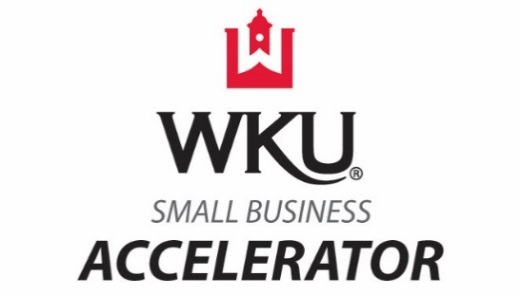 Intern Request Form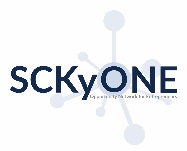 Date: __________________________________Company Name: 	_________________________________________Contact Name: 	_________________________________________Address:  __________________________________________________________________________________Phone Number: ____________________________     Email: _________________________________________Briefly describe your company’s business model:Position Description Including Required Skills/Experience and Minimum Years of College:Position Start Date:   			________________Position End Date (If Applicable):  	________________ Hours Per Week:			________________Expected Hourly Rate:		________________Number of Positions to Be Filled:	________________Expected Work Schedule: (Days? Nights? Weekends?)Please return the completed form to Jeff Hook at william.hook@wku.edu. 	